ABSTRAKANALISIS KESULITAN BELAJAR OPERASI HITUNG PEMBAGIAN SISWA KELAS IV SEKOLAH DASAR NEGERI 106814 TEMBUNG KECAMATAN PERCUT SEI TUAN KABUPATEN DELI SERDANGSYAHIBATUL ASLAMIYAH SIMAMORAPenelitian ini bertujuan untuk mengidentifikasi, mengetahui faktor yang mempengaruhi dan mendeskripsikan upaya guru untuk mengatasi kesulitan belajar operasi hitung pembagian siswa kelas IV. Jenis penelitian yang digunakan dalam penelitian ini adalah kualitatif. Subjek penelitan ini adalah siswa yang mengalami kesulitan belajar operasi hitung sebanyak 6 siswa dan guru Matematika kelas IV. Teknik pengumpulan data pada penelitian ini menggunakan teknik analisis data kualitatif deksriptif dengan metode lembar observasi, wawancara dan dokumentasi. Hasil penelitian menunjukkan bahwa 1) kesulitan belajar operasi hitung pembagian meliputi: (1) kesulitan memahami konsep pembagian, (2) kesulitan prosedur (algoritma) pembagian, (3) kesulitan mengingat fakta dasar operasi hitung pembagian, (4) kesulitan menghubungkan pemahaman nilai tempat pada operasi pembagian bersusun, (5) kesulitan menuliskan susunan bilangan pembagi dan yang dibagi dalam bentuk simbolik (abstrak), (6) kesulitan dalam membedakan simbol-simbol operasi hitung. 2) Faktor yang melatarbelakangi kesulitan belajar operasi hitung pembagian, terdiri dari faktor internal dan faktor eksternal. 3) Cara untuk mengatasi kesulitan bellajar operasi hitung pembagian antara lain, mengenalkan konsep pembagian pada dua situasi yaitu pengukuran dan partisi; melaksanakan proses pembelajaran sesuai tahapan belajar siswa SD pada periode konkret sesuai teori belajar Piaget; menggunakan alat peraga Blok Dienes; menggunakan strategi algoritma pembagian bersusun pendek dengan perpaduan metode pertukaran eksplisit alternatif dan metode chunking; menumbuhkan perrhatian dan minat belajar siswa dengan permainan edukasi.Kata Kunci : Kesulitan Belajar, Operasi Hitung, Pembagian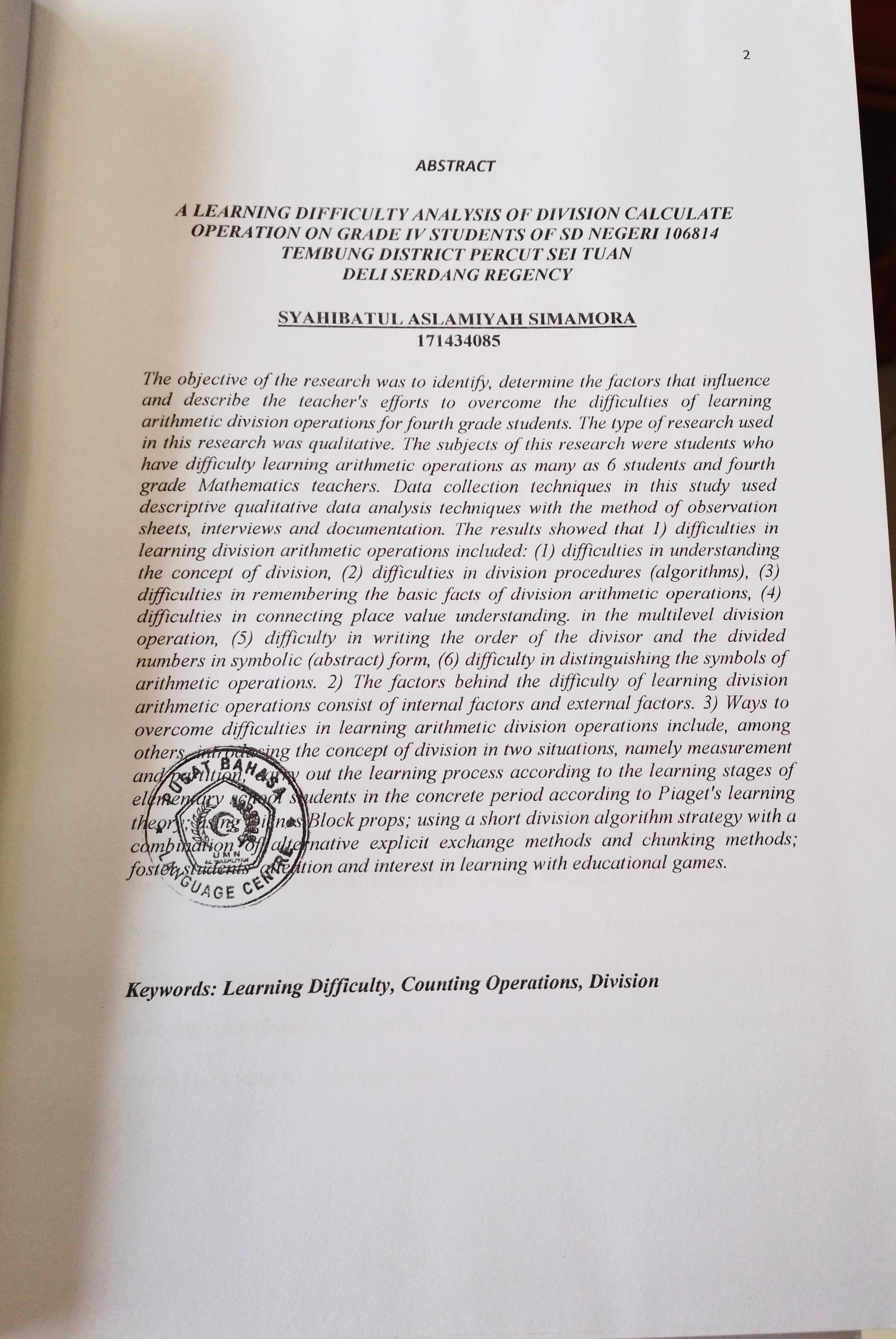 